Работа в материале ( класс 1 «а»,1 «б» )План дистанционной работы преподавателя  Ляпцевой Светланы ВладимировныНазвание предпрофессиональной программы «Декоративно  прикладное  творчество»ПредметКлассДата(день недели)Описание
Задание на дистанционное обучениеРесурсОбратная связьРабота в материале1«а»понедельник27.04.2020Тема : «Мудрая сова»  в  монохромной цветовой гамме. (контрольная работа).Выполнение задания рассчитано на  3 урока. Материалы: Бумага формата А3 гуашь(белая, темно синяя, черная), кисти, карандаш резинка , палитра., банка с чистой водой..1-й урок. Выполнить: Выполнение рисунка с изображением совы ,выполняется крупно на весь лист, прорабатываются все детали(оперение ,крылья, голова, клюв)В рисунке должны присутствовать крупные, средние по величине и мелкие детали .Обязательно- добавление декоративных элементов. Рисовать свой вариант совы ,с образцов не срисовывать. Фон выполняется по образцам из урока  06,04.2020г. Обучающиеся высылают фото своей работы и получают рекомендации преподавателя.2-й урок.Продолжение работы: Выполнение работы в цвете, используем оттенки монохромной цветовой гаммы (белый+синий+черный цвета)В работе должны быть светлые, средние и темные оттенки. Обратить внимание на аккуратность наложения краски(без мазков и подтеков) Обучающиеся высылают фото своей работы и получают рекомендации преподавателя. 3-й урок.Завершение работы: Проработка мелких деталей, исправление ошибок.. Обучающиеся отправляют фото готового работы преподавателю. Оценивается проделанная работа. Обучающиеся получают рекомендации преподавателя.Примеры  линейного рисунка 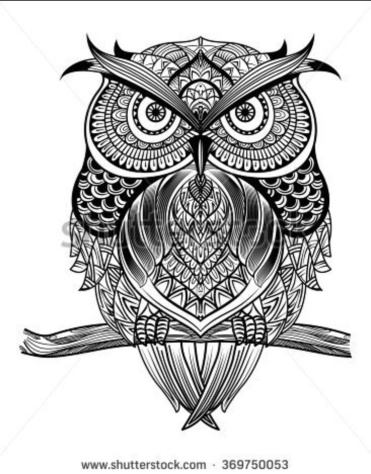 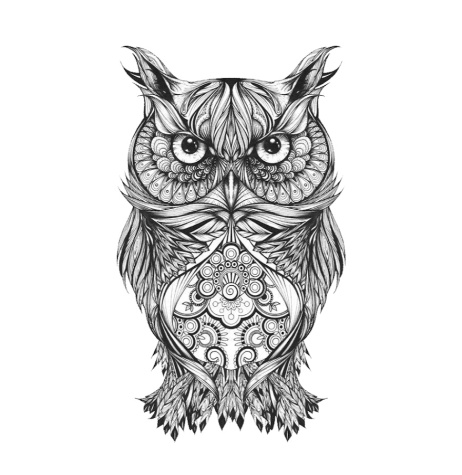 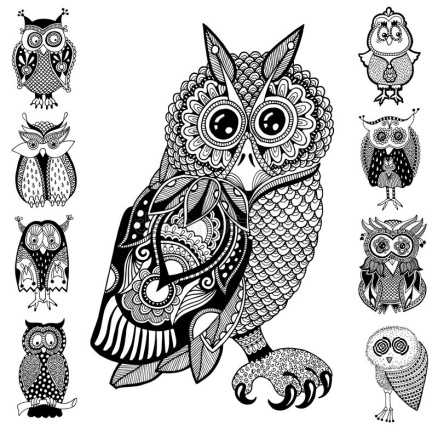 Примеры вариантов цветовой гаммы: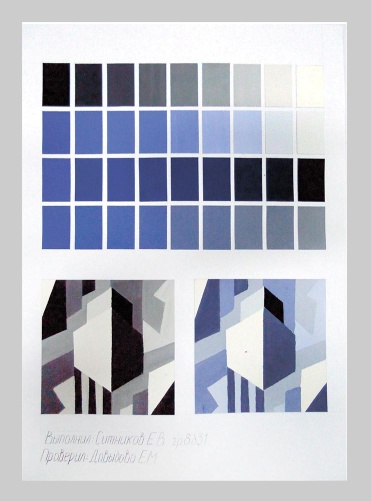 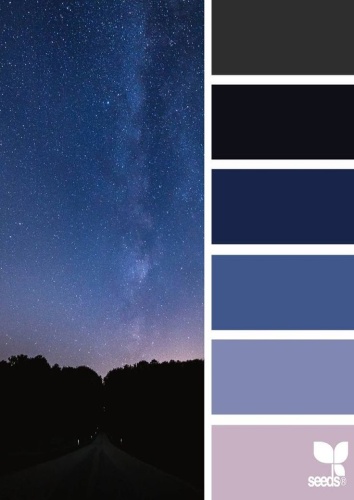 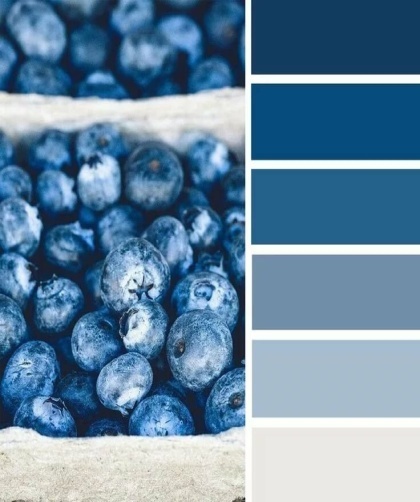 Ляпцева Светлана Владимировнаhttps://vk.com/id590830590Работа в материале1«б»среда29.04.2020Тема : «Мудрая сова»  в  монохромной цветовой гамме. (контрольная работа).Выполнение задания рассчитано на  3 урока. Материалы: Бумага формата А3 гуашь(белая, темно синяя, черная), кисти, карандаш резинка , палитра., банка с чистой водой..1-й урок. Выполнить: Выполнение рисунка с изображением совы ,выполняется крупно на весь лист, прорабатываются все детали(оперение ,крылья, голова, клюв)В рисунке должны присутствовать крупные, средние по величине и мелкие детали .Обязательно- добавление декоративных элементов. Рисовать свой вариант совы ,с образцов не срисовывать. Фон выполняется по образцам из урока  06,04.2020г. Обучающиеся высылают фото своей работы и получают рекомендации преподавателя.2-й урок.Продолжение работы: Выполнение работы в цвете, используем оттенки монохромной цветовой гаммы (белый+синий+черный цвета)В работе должны быть светлые, средние и темные оттенки. Обратить внимание на аккуратность наложения краски(без мазков и подтеков) Обучающиеся высылают фото своей работы и получают рекомендации преподавателя. 3-й урок.Завершение работы: Проработка мелких деталей, исправление ошибок.. Обучающиеся отправляют фото готового работы преподавателю. Оценивается проделанная работа. Обучающиеся получают рекомендации преподавателя.Примеры  линейного рисунка Примеры вариантов цветовой гаммы:Ляпцева Светлана Владимировнаhttps://vk.com/id590830590Работа в материалеТема : «Мудрая сова»  в  монохромной цветовой гамме. (контрольная работа).Выполнение задания рассчитано на  3 урока. Материалы: Бумага формата А3 гуашь(белая, темно синяя, черная), кисти, карандаш резинка , палитра., банка с чистой водой..1-й урок. Выполнить: Выполнение рисунка с изображением совы ,выполняется крупно на весь лист, прорабатываются все детали(оперение ,крылья, голова, клюв)В рисунке должны присутствовать крупные, средние по величине и мелкие детали .Обязательно- добавление декоративных элементов. Рисовать свой вариант совы ,с образцов не срисовывать. Фон выполняется по образцам из урока  06,04.2020г. Обучающиеся высылают фото своей работы и получают рекомендации преподавателя.2-й урок.Продолжение работы: Выполнение работы в цвете, используем оттенки монохромной цветовой гаммы (белый+синий+черный цвета)В работе должны быть светлые, средние и темные оттенки. Обратить внимание на аккуратность наложения краски(без мазков и подтеков) Обучающиеся высылают фото своей работы и получают рекомендации преподавателя. 3-й урок.Завершение работы: Проработка мелких деталей, исправление ошибок.. Обучающиеся отправляют фото готового работы преподавателю. Оценивается проделанная работа. Обучающиеся получают рекомендации преподавателя.Примеры  линейного рисунка Примеры вариантов цветовой гаммы:Ляпцева Светлана Владимировнаhttps://vk.com/id590830590Тема : «Мудрая сова»  в  монохромной цветовой гамме. (контрольная работа).Выполнение задания рассчитано на  3 урока. Материалы: Бумага формата А3 гуашь(белая, темно синяя, черная), кисти, карандаш резинка , палитра., банка с чистой водой..1-й урок. Выполнить: Выполнение рисунка с изображением совы ,выполняется крупно на весь лист, прорабатываются все детали(оперение ,крылья, голова, клюв)В рисунке должны присутствовать крупные, средние по величине и мелкие детали .Обязательно- добавление декоративных элементов. Рисовать свой вариант совы ,с образцов не срисовывать. Фон выполняется по образцам из урока  06,04.2020г. Обучающиеся высылают фото своей работы и получают рекомендации преподавателя.2-й урок.Продолжение работы: Выполнение работы в цвете, используем оттенки монохромной цветовой гаммы (белый+синий+черный цвета)В работе должны быть светлые, средние и темные оттенки. Обратить внимание на аккуратность наложения краски(без мазков и подтеков) Обучающиеся высылают фото своей работы и получают рекомендации преподавателя. 3-й урок.Завершение работы: Проработка мелких деталей, исправление ошибок.. Обучающиеся отправляют фото готового работы преподавателю. Оценивается проделанная работа. Обучающиеся получают рекомендации преподавателя.Примеры  линейного рисунка Примеры вариантов цветовой гаммы:57Тема : «Мудрая сова»  в  монохромной цветовой гамме. (контрольная работа).Выполнение задания рассчитано на  3 урока. Материалы: Бумага формата А3 гуашь(белая, темно синяя, черная), кисти, карандаш резинка , палитра., банка с чистой водой..1-й урок. Выполнить: Выполнение рисунка с изображением совы ,выполняется крупно на весь лист, прорабатываются все детали(оперение ,крылья, голова, клюв)В рисунке должны присутствовать крупные, средние по величине и мелкие детали .Обязательно- добавление декоративных элементов. Рисовать свой вариант совы ,с образцов не срисовывать. Фон выполняется по образцам из урока  06,04.2020г. Обучающиеся высылают фото своей работы и получают рекомендации преподавателя.2-й урок.Продолжение работы: Выполнение работы в цвете, используем оттенки монохромной цветовой гаммы (белый+синий+черный цвета)В работе должны быть светлые, средние и темные оттенки. Обратить внимание на аккуратность наложения краски(без мазков и подтеков) Обучающиеся высылают фото своей работы и получают рекомендации преподавателя. 3-й урок.Завершение работы: Проработка мелких деталей, исправление ошибок.. Обучающиеся отправляют фото готового работы преподавателю. Оценивается проделанная работа. Обучающиеся получают рекомендации преподавателя.Примеры  линейного рисунка Примеры вариантов цветовой гаммы:57